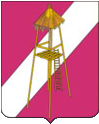 АДМИНИСТРАЦИЯ  СЕРГИЕВСКОГО СЕЛЬСКОГО ПОСЕЛЕНИЯКОРЕНОВСКОГО  РАЙОНАПОСТАНОВЛЕНИЕ11 октября 2012 года 			  	                                                        № 102ст.СергиевскаяО  конкурсе на звание «Лучший орган территориального общественного самоуправления Сергиевского сельского поселенияКореновского района»В целях реализации статьи 27 Федерального закона от 6 октября 2003 года № 131-ФЗ «Об общих принципах организации местного самоуправления в Российской Федерации», в соответствии с постановлением законодательного Собрания Краснодарского края «О краевом конкурсе на звание «Лучший орган территориального общественного самоуправления» от 16 февраля 2011 года № 2442-II, постановлением администрации муниципального образования Кореновский район от 01 августа 2011 года № 1577 «О внесении изменений в постановление администрации муниципального образования Кореновский район от 4 мая 2010 года № 629 «О  конкурсе на звание «Лучший орган территориального общественного самоуправления муниципального образования  Кореновский  район» ,  с целью привлечения граждан для самостоятельного и под свою ответственность осуществления собственных инициатив по вопросам местного значения, распространения положительного опыта работы территориального общественного самоуправления  в  Сергиевском  Сельском   поселении  Кореновского    района,  п о с т а н о в л я ю:1.Утвердить положение о конкурсе на звание «Лучший орган территориального общественного самоуправления Сергиевского сельского поселения Кореновского района» (приложение № 1).2.Утвердить состав комиссии по подведению итогов конкурса на звание «Лучший орган территориального общественного самоуправления Сергиевского сельского поселения Кореновского района» (приложение № 2).3.Итоги конкурса на звание «Лучший орган территориального общественного самоуправления Сергиевского сельского поселения Кореновского района» подводить ежегодно.4. Признать утратившими силу: постановление администрации Сергиевского сельского поселения от 13.05.2010 года № 28 «О  конкурсе на звание «Лучший орган территориального общественного самоуправления Сергиевского сельского поселения Кореновского района», постановление администрации Сергиевского сельского поселения от 09.08.2011 года № 79 «О внесении изменений в постановление администрации Сергиевского сельского поселения Кореновского района от 13 мая 2010 года № 28 «О  конкурсе на звание «Лучший орган территориального общественного самоуправления Сергиевского сельского поселения Кореновского района», постановление администрации Сергиевского сельского поселения от 19.12.2011 года № 124 «О внесении изменений в постановление администрации Сергиевского сельского поселения Кореновского района от 13 мая 2010 года № 28 «О  конкурсе на звание «Лучший орган территориального общественного самоуправления Сергиевского сельского поселения Кореновского района». 5.Контроль    за  выполнением  настоящего постановления   возложить на начальника общего отдела администрации   Сергиевского сельского поселения Кореновского района Е.А.Горгоцкую.            6.Постановление вступает в силу со дня его обнародования.Глава Сергиевскогосельского поселенияКореновского района                                                                               С.А.БасеевПРИЛОЖЕНИЕ №1УТВЕРЖДЕНОпостановлением администрации Сергиевского сельского поселения Кореновского районаот 11.10.2012 № 102ПОЛОЖЕНИЕо конкурсе на звание «Лучший орган территориального общественного самоуправления Сергиевского сельского поселения Кореновского района»I. Общие положения1.1. Конкурс на звание «Лучший орган территориального общественного самоуправления Сергиевского сельского поселения Кореновского района» (далее - конкурс) проводится в целях:привлечения наибольшего числа граждан для самостоятельного и под свою ответственность осуществления собственных инициатив по вопросам местного значения;обобщения и распространения положительного опыта работы органов территориального общественного самоуправления по участию граждан в благоустройстве территорий дворов, улиц, населенных пунктов.1.2. В конкурсе на звание «Лучший орган территориального общественного самоуправления Сергиевского сельского поселения Кореновского района» принимают участие органы территориального общественного самоуправления, расположенные в границах Сергиевского сельского поселения Кореновского района, учрежденные в соответствии с действующим законодательством и имеющие зарегистрированный устав.II. Порядок проведения конкурса2.1.  На  втором этапе комиссия по подведению итогов конкурса на звание «Лучший орган территориального общественного самоуправления Сергиевского сельского поселения Кореновского района» (далее – комиссия) подводит итоги конкурса на своей территории, выявляет победителя конкурса среди органов территориального общественного самоуправления в Сергиевском сельском поселении Кореновского района с  присуждением 1, 2 и 3 места.О результатах  первого  и  второго  этапов  конкурса  и  основаниях  для  вынесения  решения  о  таких  результатах  администрация  Сергиевского  сельского  поселения Кореновского  района  информирует  участников  конкурса  через  средства  массовой  информации.Итоги конкурса утверждаются решением Совета Сергиевского сельского поселения Кореновского района.После утверждения итогов конкурса, комиссия представляет  решение Совета Сергиевского сельского поселения Кореновского района, характеристику, отражающую деятельность органа территориального общественного самоуправления и сопроводительное письмо главы Сергиевского сельского поселения на имя председателя комиссии по подведению итогов конкурса на звание «Лучший орган территориального общественного самоуправления муниципального образования  Кореновский район», в управление делопроизводства и организационно-кадровой работы администрации муниципального образования Кореновский район ежегодно до 15 февраля.2.2. При подведении итогов конкурса на звание «Лучший орган территориального общественного самоуправления Сергиевского сельского поселения Кореновского района» используются следующие критерии и показатели, характеризующие работу органов территориального общественного самоуправления по осуществлению ими деятельности по благоустройству своей территории, иной хозяйственной деятельности, направленной на удовлетворение социально-бытовых потребностей граждан, проживающих на соответствующей территории, как за счет средств самих граждан, так и других, не запрещенных законом источников: 1) ведение органом  территориального общественного самоуправления полного и точного учета проживающего на его территории населения; 2) ведение учета жильцов, нуждающихся в социальной защите, одиноких, престарелых, малообеспеченных, многодетных и неполных семей;3) активное участие членов органа территориального общественного самоуправления в работе с населением по благоустройству и озеленению дворов, придомовых территорий, поддержанию чистоты и порядка на улицах, регулярное проведение собраний жильцов и выполнение их решений;4) соблюдение общественного порядка жителями территориального общественного самоуправления, привлечение населения к участию в работе общественных формирований по охране правопорядка, организация работы с детьми и подростками, молодежью и их родителями по профилактике антиобщественного поведения (взаимодействие со школами, клубами, библиотеками);5) проведение культурно-массовых мероприятий, выставок, викторин, тематических праздников;6) оказание помощи участникам Великой Отечественной войны, труженикам тыла, одиноким пенсионерам, детям из малообеспеченных семей;7) содержание улиц, дворов, придомовых территорий в надлежащем санитарном состоянии, наличие контейнеров для сбора мусора и отходов, организация централизованного вывоза мусора и отходов, отсутствие мусорных свалок, регулярное проведение субботников или других мероприятий по поддержанию санитарного порядка;8) работа по оборудованию и сохранности детских, спортивных площадок и сооружений;9) санитарное состояние, благоустройство и освещенность улиц и придомовых территорий, ремонт, покраска домов, заборов, наличие номерных знаков на домах, наличие и состояние почтовых ящиков;соблюдение правил содержания домашних животных и скота;11) взаимодействие с органами местного самоуправления поселения, района, с правоохранительными органами;12) освещение в средствах массовой информация о жизни территориального общественного самоуправления.13) осуществление общественного контроля за деятельностью организаций, осуществляющих деятельность в сфере управления многоквартирными домами (товариществ собственников жилья и других):- в части заключения договоров об оказании коммунальных услуг и прочих договоров в интересах собственников жилья;- в части установления размера платежей и взносов на содержание и ремонт общего имущества в многоквартирном доме, на капитальный ремонт и реконструкцию многоквартирного дома, а также на иные расходы, включая платежи за управление;14) осуществление земельного контроля за соблюдением установленного порядка подготовки и принятия решений, предусмотрены статьей 29 Земельного кодекса, затрагивающих права и законные интересы граждан, а также за соблюдением требований использования и охраны земель.III. Подведение итогов конкурса3.1. Комиссия непосредственно проводит конкурс исходя из соответствующих критериев и показателей оценки работы органа территориального общественного самоуправления по пятибальной системе.Кандидат, набравший наибольшее количество баллов, объявляется победителем конкурса. При равенстве голосов «За» и «Против» при голосовании комиссии, голос председателя комиссии является решающим.  3.2. По результатам рассмотрения, комиссия принимает решение о признании   органа территориального общественного самоуправления победителем и направляет материалы для утверждения в Совет Сергиевского сельского поселения Кореновского района до 10 февраля.3.3. Победитель конкурса награждается Почетной грамотой администрации Сергиевского сельского поселения Кореновского района. 3.4. Итоги конкурса подлежат опубликованию.3.5.Заявка на участие в конкурсе на звание «Лучший орган территориального общественного самоуправления муниципального образования Кореновский район» подается в письменном виде в управление делопроизводства и организационно-кадровой работы администрации муниципального образования Кореновский район ежегодно до 15 февраля. Заявка состоит из: решения Совета Сергиевского сельского поселения Кореновского района, характеристики в соответствии с 2.2. настоящего положения и сопроводительного письма главы Сергиевского сельского поселения Кореновского района на имя председателя районной комиссии.Начальник общего отделаадминистрации Сергиевского сельского поселения Кореновского района                                                              Е.А.ГоргоцкаяПРИЛОЖЕНИЕ №2УТВЕРЖДЕНпостановлением администрации Сергиевского сельского поселения Кореновского районаот 11.10.2012 №СОСТАВкомиссии по подведению итогов конкурса на звание «Лучший орган территориального общественного самоуправления Сергиевского сельского поселения Кореновского района»Начальник общего отделаадминистрации Сергиевского сельского поселения Кореновского района                                                              Е.А.ГоргоцкаяБасеевСергей Анатольевич- глава Сергиевского сельского поселения Кореновского района, председатель комиссии;                                                                                                     ГоргоцкаяЕлена Александровна- начальник общего отдела администрации Сергиевского сельского поселения Кореновского района, заместитель председателя комиссии;                                                                                                     Певченко Инна Викторовна- делопроизводитель администрации Сергиевского сельского поселения Кореновского района, секретарь комиссии;Члены организационного комитета:Члены организационного комитета:Рохманка Екатерина Алексеевна- специалист 1-ой категории общего отдела администрации Сергиевского сельского поселения Кореновского района;Бундюк Людмила Григорьевна- начальник финансового отдела администрации Сергиевского сельского поселения Кореновского района;Хахуцкий Александр Васильевич- директор муниципального унитарного предприятия «Жилищно-коммунальное хозяйство Сергиевского сельского поселения Кореновского района;СавченкоАлександр Евгеньевич- специалист 1 категории общего отдела администрации Сергиевского сельского поселения Кореновского района.